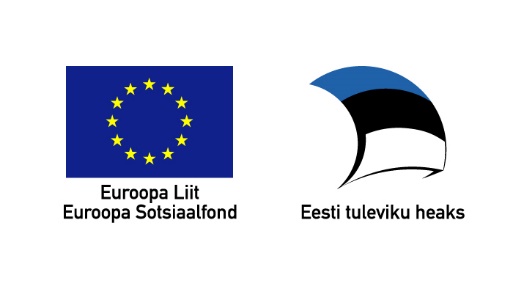 Parima praktikakoha kandidaadi esitamise avaldus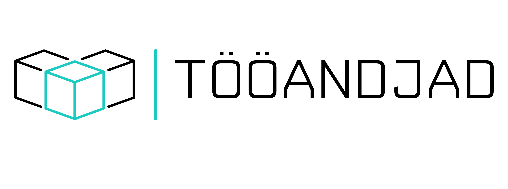 I Esitaja andmed1.1.Esitaja nimi (ettevõte, kutseõppeasutus või kõrgkool)1.2. Kontaktisiku nimi, telefon ja meiliaadressII Kandidaadi andmed2.1 Ettevõtte nimi:2.2 Ettevõtte aadress :2.3 Praktika toimumise aadress (juhul, kui see erineb ettevõtte aadressist)2.4 Kontakttelefon ja meiliaadress: 2.5 Töötajate arv ettevõttes:2.6 Ettevõtte põhitegevusala:III Ettevõtte praktikakorraldusKirjeldus, missugune on ettevõtte praktikakorraldus (kuidas toimub praktikantide juhendamine ja nende vajadustega arvestamine, juhendajate ettevalmistamine, tööohutuse tagamine, praktika tagasisidestamine, koostöö kooliga ) ja missugune on selle regionaalne mõju (kirjelduse pikkus koos tühikutega kuni 3000 tähemärki):Mida teeb ettevõte praktikantide leidmiseks? (kirjelduse pikkus koos tühikutega kuni 3000 tähemärki):Kas ja kuidas ettevõte tunnustab praktikajuhendajaid? (kirjelduse pikkus koos tühikutega kuni 3000 tähemärki):Kas ja kuidas ettevõte tunnustab praktikante? (kirjelduse pikkus koos tühikutega kuni 3000 tähemärki):Info eelneval kalendriaastal toimunud praktika kohta (ei ole kohustuslik väli)Avalduse palume saata meiliaadressile employers@employers.ee hiljemalt 17. veebruariks 2016 (k.a)Lisainfo: Anneli Entson, Eesti Tööandjate Keskliidu haridusnõunik anneli.entson@employers.ee Praktikandi nimiÕppeasutusErialaPraktika sisu ja kestus